           Мнемотехника в речевом развитии дошкольников.Формирование связной речи – наиболее сложный раздел  обучения.
Поэтому, наряду с общепринятыми приемами и принципами, вполне обосновано использование оригинальных, творческих методик, эффективность которых очевидна. Одной из таких методик, является использование мнемотехнических приемов.Мнемотехника — система различных приёмов, облегчающих запоминание и увеличивающих объём памяти путём образования дополнительных ассоциаций, организация учебного процесса в виде игры. Цель: развитие памяти, мышления, воображения, внимания, т.е. тех психических процессов, которые тесно связаны с речью и ее полноценным развитием.     Использование мнемотехники в настоящее время становится актуальным. Основной «секрет» мнемотехники очень прост и хорошо известен. Когда человек в своём воображении соединяет несколько процессов, зрительных образов, мозг фиксирует эту взаимосвязь. И в дальнейшем при припоминании по одному из образов этой ассоциации мозг воспроизводит все ранее соединенные образы.  Использование приёмов мнемотехники  в работе с детьми  позволяет достичь хороших результатов в развитии связной речи дошкольников.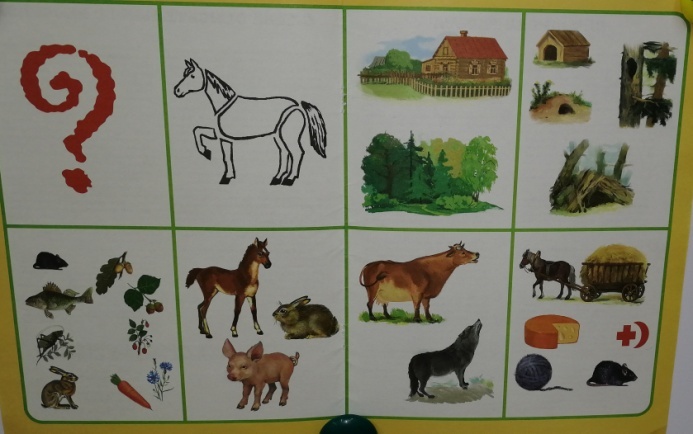 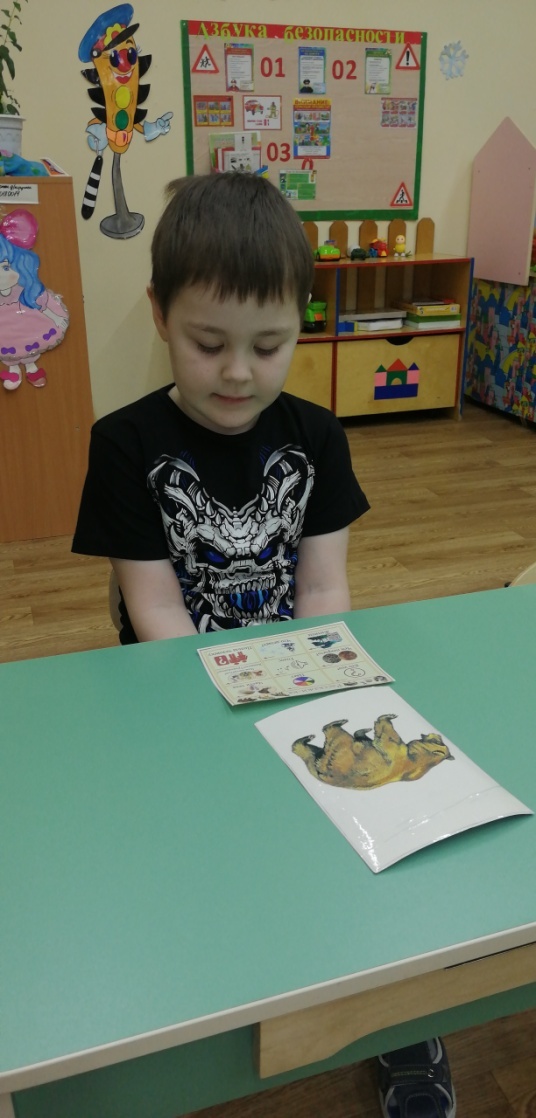 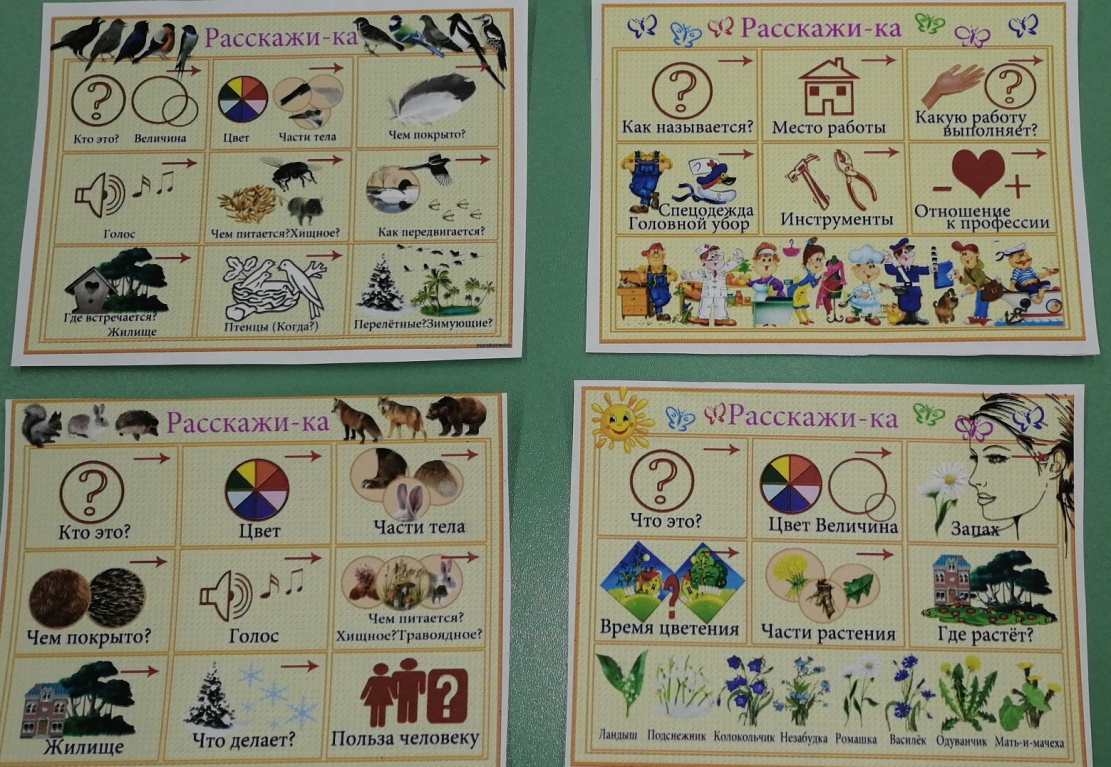                                     Результаты:у детей увеличивается круг знаний об окружающем мире;появляется желание пересказывать тексты, придумывать интересные истории;появляется интерес к заучиванию стихов и потешек;словарный запас выходит на более высокий уровень;дети преодолевают робость, застенчивость, учатся свободно держаться перед аудиторией.